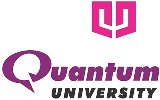 QUANTUM UNIVERSITYMandawar (22 Km Milestone), Roorkee – Dehradun Highway (NH 73)ROORKEE – 247 662NOTICEDepartment of Training & Placements		Dated: 04.01.2021Hettich India, Will be conducting placement drive for final year students from B.Tech ME and MTE (Production) of Quantum University, Roorkee. Registration link :- https://docs.google.com/forms/d/e/1FAIpQLScdkqCG0uodsyqbuB8fMy8g5dxcXaiXl1ncVU4r63pV5xcTeA/viewform?usp=pp_url Registration Link will Expire tomorrow at 3.00 PM Details are as follows.(Jay Sharma)Company Name Hettich India Pvt. LtdCompany Websitewww.hettich.comEligibility CriteriaB Tech ME/MTEDesignationTrainee Engineer Package Offered2 LPAKnowledge RequiredProduction/Quality/Maintenance Selection ProcessOnline test/ Technical round/HR Round Job LocationVadodara,GujratRecruitment DriveAfter registration  